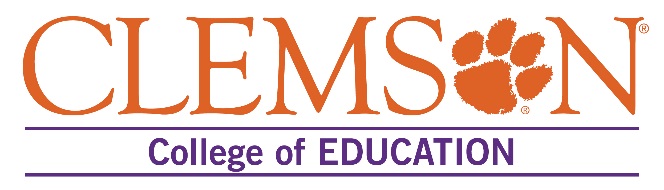 Department of Education and Human DevelopmentPURCHASE REQUEST FORMPlease provide as much information as possible on this form and turn it in to Janet Arnold in Tillman 209, Email: arnold5@clemson.edu, for processing.  Phone: 864-656-7645Date:________________________________________________________Employee/Student:_____________________________________________Contact Email:_________________________________________________Contact Phone #:_______________________________________________Account Number:______________________________________________Items Requested:Preferred Vendor/Website:_______________________________________________________Item Part # or Description:____________________________________________________________________________________________________________________________________________________________________________________________________________________Purpose:_______________________________________________________________________Purchaser Signature:_____________________________________________________________Project Director Approval (Grant Purchases):__________________________________________Department Chair Approval:_______________________________________________________Type of Purchase:Internal DPO:__________    Buyways:__________     P-card:__________Special Instructions:__________________________________________________________________________________________________________________________________________